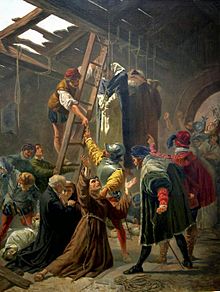 ST.  JOHN OF COLOGNEAND THE MARTYRS OF GORCUMOriginally published byDOMINICAN PUBLICATIONS	          ST. SAVIOUR'S, DUBLINPermissu Ordinarii Diocesis Dubinen.die 9 Julii, 1955.SAINT JOHN OF COLOGNEAND THE MARTYRS OF GORCUM    Down its seven centuries  of  consecrated  service to  the Mystic Body of  Jesus Christ  the  Dominican Order  has been privileged to add  many  names to the  great  scroll Martyrs for the faith.  But, while it’s Blesseds number over two hundred, its canonized martyrs are only two, namely, Saint Peter of Verona, the renowned Inquisitor General, who died  in 1252, and  Saint John  of  Cologne, who with eighteen  others  shed  his  blood  for  the  faith  in  Holland.   In 1572, though of the same family and of the same spirit, the lives of these two martyrs are very different, Saint Peter  was in the forefront  of  a long battle  against  the Manicheans  in Italy,  and  as  head of  the Inquisition was a noted figure in the Church of his time. Saint John's life was cast in humbler circumstances.  It was  spent  in  the obscurity  of  a  little  country  parish  in  Holland. Had not the  call  of  heroic defense  of  the  faith  come to  him, he would in all likelihood have remained  an  unknown  parish priest, whose holiness and  labor would have  been known to  God  alone.     For  that  reason Saint John's  claim to  our  attention and veneration   cannot   be  separated   from  that of  his   companions  whom he so fearlessly  joined, when without dishonor   to  himself   or  offense   against   the   faith, he might  have  kept  clear  of impending  danger.  Once Joined with them in battle, his combat for ·the faith was theirs. What they all suffered, he endured also. The story of his life may be said to have begun and ended with his sufferings and death.3The Martyrs of Gorcum were victims of Calvinist hatred of the Catholic Church.   They   died   because   they   were priests   and   religious, and, more  especially  because   they refused  to deny  the  Real  Presence  of  Jesus  Christ  in  Most  Blessed  Eucharist,   as  well ·as  the  Primacy   of  the Pope   as divinely  appointed head  of  the  Church.THE  SPANISH NETHERLANDSThe Low Countries at this time  were governed  by Spain, under  what  was known as the  Burgundian era, and were known as   the  Spanish  Netherlands, composing the  so­ called  "Seventeen   Provinces.''  On   the    abdication   of Charles V,  government was assumed by Philip II his son, at a period   of   the  country's greatest  prosperity. That prosperity    might     be     measured,    for     instance, by the   valuable    trade  which   kept    up   daily   sailings for over  600 ships  in  and  out  of  the  port  of  Antwerp.    This material wealth  led to excessive luxury  on  the  part of  the rich  nobility,  and  a corruption of  morals,  encouraged only too well by the  humanist philosophy of the time. Moral decadence   in  turn opened wide the  gates  to Protestant liberalism, which  invaded  Holland  from  two  directions. namely,  from  Germany in  the  form  of  Lutheranism; and from   France in  the   form  of  Calvinism.   The  Calvinists became   in   time   by   far   the    most   powerful   of   all   the Protestant sects,  and  established the  storm  center of  the radical movements which  followed   King  Philip’s ascent to his father's throne.                                 ·	The new monarch experienced increasing difficulties of government from  the  outset of  his reign. His father, Charles, belonged by birth to Ghent, and  had  some  sympathies with  the  people over  whom he  reigned. Philip, the other hand, was simply a Spaniard. He did not speak 4the language of  the  people. He knew nothing, and  cared less about their laws and  customs. In 1559 he finally quitted the  Netherlands altogether, and decided to govern from far-off Spain, with a governor or regent of the  Netherlands to represent  him at least in name.     One of the most contentious problems of  government     concerned     the     Spanish    Inquisition,    partly religious, but chiefly political, which Charles V had already established   in   the   Netherlands  to  preserve  that   part  of Europe from  the  inroads  of heresy. It had not  succeeded in its purpose. Philip increased its powers and  efficiency. But  by then  Protestantism was  strongly, if secretly,  entrenched,  and  was rapidly  spreading under  the  guise of a nationalist  movement  to throw off  foreign domination. As has  happened  frequently  in history, the  just  and laudable aspirations of a people were availed of to conceal the real intentions of the  crafty  leaders  who  had  gained  popular support.    In   this case Spain   represented   all  that  was catholic and, for  that  reason, it was a simple matter to confuse Catholicism and Spanish  injustice.     The  revolt in  the  Netherlands  was not at  the  outset,  a popular  movement. It was inspired and  planned principally by the  nobility who hoped for  a larger  share  in  the government  of  the   country.  With the  accession 'of King Philip, and  were, therefore, the  more bitterly  disappointed when,  instead of  increasing it,  he  made his  own power more absolute. They  had little left but their titles and their wealth.    The  discontent   of  the   nobles  gradually  found organized expression under  the  capable,  if cunning  and unscrupulous leadership    of the  Prince  of Orange, William of  Nassau, nicknamed "The Silent.'' This man was capable of siding with  Catholic or Calvinist , as suited his lust for power, and his  sworn purpose of destroying  the power  of Spain. Opposition at first  assumed the form of violent and5oft-repeated  protests   against   the   Inquisition   and   the armed occupation of the  Netherlands, both of which stood In the  way of  action, not only  against  Spain, but  against the  Catholic Church. Phillip at length  agreed to  withdraw the   armies,   but  refused to mitigate the work of the Inquisition. With the  army  removed, the  way was open to revolution.      Though relatively  small  in  numbers  the  Calvinists excelled in organization through  well-trained  leaders or preachers.   They stirred up a popular feeling against the Spanish King and all he represented.   Their propaganda brought   the  nobles,  Catholic  as  well  as  Protestant, to­gether  in  a ·common cause. An alliance  was formed  which had for its main purpose the suppression of the Spanish Inquisition, and which became known as "The Nobles' Agreement."   A  delegation   of   these   nobles,  .numbering several  hundred  suddenly: appeared  before the  King's Regent, Margaret of Parma. The good lady was at first somewhat  terrified at  their  appearance,  until reassured  by one  of  the  members  of  her  Council,  who said  of  them, rather  disparagingly: ''Ce ne sont que des Gueux"-''They are only beggars."  The name stuck, but these so-called "Gueux" were to play a very important part  in the history of  the  Netherlands,  and  were  to  be  responsible  for  the murder of the future Martyrs of Gorcum.THE  MARCH OF THE  GUEUXIn the  beginning, the "Beggars," composed of Catholic and Protestant nobles, appeared  to be  a  kind of nationalist movement  determined   to  withstand   intolerance.  But  the Calvinists held  all the  cards  and  shaped  the   rebellion’s association to suit  themselves. Very soon it stood revealed in its  true colors of fanatic hatred  against  the Catholic Church. Once sure of themselves, the preachers roused the worst  elements  amongst  the  people. In August, 1566, the revolt  broke  loose, and  no doubt  was left as to its  real6character. Bands  of  desperados,  well organized,  and  led by the  preachers,  began· their  reign  of  terror   throughout the country.      Faced with the ruin of their Churches, and  with the exclusion of  their  priests,    the  Catholic  leaders  realized how  mistaken  was  their  alliance  with  the  Calvinist  ele­ments. Discovery  came too late. In  their  concern over their diabolically  directed   destruction, they  once  more   sided with  the  government  of King Phillip and  appealed  to him to restore  order. He could have saved the  situation had he  but  listened to  the  advice of the  catholic party  and of his own Counselors on  the spot, and  even of the  Pope, who exhorted  him  to  clemency. Instead  he sent  the  Duke of Alba at the head of a large army, with orders to punish with  the  utmost  severity,  not  merely those elements  who were responsible, but the entire  population of the rebellious Netherlands.        The  Duke  entered  Brussels on August 23rd, 1567,  having quelled  the  rebellion. The  nobles for  the  most  part  had fled. Two eminent  and  Catholic  members  of  the  nobility, namely, the  Counts  of Egmont  and  De  Homes,  who had always been friendly to Spain, stayed in the city and were arrested. The Count of Egmont had more than once been entertained  in  the  Spanish Court, having  gone  there  as ambassador  for  the  nobles. Obedient  to  instructions   and to show off  his  own power, Alba put  both  to death.  This action  cut  sharply  across the  privileges of  their   knight­hood,  which demanded for  them  the  right  to  be  tried  by members of  their   own order.  So deeply did  this  offend popular   feeling   that Margaret   of  Parma   resigned  the regency. Phillip  appointed  the  Duke of  Alba  in  her  stead. With  plenary  powers the  Duke instituted a campaign of merciless repression through a military court,   which, because  of   its   many   death   sentences   became  known7popularly  as   the   "Blood  Tribunal."    The  imposition  of heavy taxes, often  twenty and even one hundred  per cent, by way of  reprisal  showed finally how relentless  was his determination to enslave and impoverish the entire population.      These   repressive   measures   succeeded   in driving   the   Catholics  once   again    into   whole-hearted support   of   the   forces  of  rebellion  which,  though   they knew  to  be under  Calvinist control,  represented  the  only hope of salvation  from Spanish  tyranny.      Following this first defeat  of  his forces, the Prince  of Orange sought  refuge in France, where in  a court  largely Huguenot  in character, he  was  made  welcome, and  soon won ardent   support  for  his campaign  against   Spain  and. the  Catholic  Church. With the  help  of  France,  and  of England as well, he reorganized the Gueux, no longer from the  ranks of the  nobles of the Netherlands, but by appeal to  the  blood-lust  and  greed  of  the  lowest  elements   in. society.   The  newly organized  army  was in  two sections, called  respectively  " Les  Gueux de Terre.,  ('The Land Beggars"),   and    " Les   Gueux   de   Mer" ("The   Water Beggars"). With the former he set out through  the French frontier   to  invade  the  Netherlands.  They were met  with the fierce opposition of  the Duke of Alba's armies and repulsed at every point. The Duke was completely satisfied with  his   campaign.  He  regarded himself  as   a Spanish national  hero, and  proceeded to  erect  a statue to himself at Antwerp. He had reckoned without the ''Water Beggars; who now enter  into  the  story of the  Martyrs of  Gorcum.THE  SIEGE OF  GORCUMThe attack  on  the   Netherlands  by sea  was under  the command  of  the  notorious  William de  Ia Marek, Lord Of Lumey. A fleet of forty ships was fitted out In England,8and  manned  mostly by  pirates  and  robbers, whom De la Marek had  gathered   together  from  various  sources.  This fleet set out in  the Spring  of 1572 to  attack  the  northern provinces of  the  Netherlands,  whilst  the  land  armies  engaged  the  more  southerly  portion.  Adverse winds drove them onto the Island of Voorne at  the mouth of the River Meuse. They decided  to  launch   their  attack from  there instead  of  going  North. It was in  this  way that the  road was opened to  the siege of Gorcum, higher  up  the  Meuse.     In  this   campaign   so  much  depended  on  the  type  of character who was in  command,  that a word about  the career  of Lord Lumey is not out  of place. It will explain much  of what  followed. De la Marek was an  adventurer of  the  worst  kind,  cruel,  crafty,  and   unscrupulous.    He attached himself to the  Prince of Orange, who saw in him a tool for the implementing. of his own political aims. Once at the top, he left no doubt as to his hatred of the Church. His leadership  of  the  Gueux  de  Mer provided him  with an  opportunity  of satisfying  his lust  for  power as well as of  giving vent  to his hate  of all things  Catholic.     On the Island of Voorne  there  was a fortified  port  town called  Brielle.   Having  captured   the  fortress,  La   Marek made  it  his headquarters and  the  center  from  which  to push  on  towards other  conquests. Important towns  along the  Meuse such  as  Zealand, Enchus. and  Dortrecht   were taken  without  difficulty, while  the  Duke of  Alba and  his army  were still  celebrating  what  they  thought  was com­plete  victory  in  Antwerp. Wherever  these   marauders   of the  Gueux reached,  the  pattern of  things  was the  same. Churches and  convents were pillaged, priests  and religious driven out  or  killed. The Calvinist elements, already  well entrenched in the  captured  cities,  swelled the  invading armies of the Gueux. The Count was thus enabled to send9 His forces  under  chosen  leaders  to different towns,  while he  directed  operations  from  his fortress  of Brielle.      One  such  force  set  out   along  the   Meuse  under  the leadership  of  an  ex-pirate called  Brant.    He  brought  his ships  along  the  Meuse and  laid siege  to  Gorcum  about twenty  miles from  Dortrecht. Gorcum  was a  walled  town on   the   river   banks,   and   like  most   medieval   towns possessed an  inner  citadel,  which  served as a stronghold in  case of  invasion. Early  on  the  morning of  the  25th of June  the  inhabitants awoke to  find their  town surrounded and  threatened   by  a  fleet  of  thirteen ships on  the  river below. To   most  of  the  citizens  it was a  surprise  attack. but not to the Calvinists. They had already received word of the intended siege and were ready. Before a proper defense could be organized from the walls they had secretly admitted   Brant and his soldiers into the town. The only hope for  those who resisted lay in occupying the Citadel;  which it was hoped  might bold out  until  relief arrived  from  the  Duke or Alba, who was supposed to be on his  way once again to settle  Spain's  account with  the revolutionaries. once  the  fate  of  the  town was sealed, a large  number of the citizens and  the  Counselors of  the City sought  refuge  within  the  Citadel Thither  also  went the   priest   and   religious  of  Gorcum. Deceived by his promises and terrified by his imposing display of force, a large number of the Catholics deserted to his cause. This betrayal was to fill still more the martyrs' cup or sorrow during their terrible ordeal for the faith.     With the people on his side Brand made haste  to besiege Citadel. Those  who  had  sought   shelter   within  its  walls soon realized that  there was little hope of long withstanding  his determined attack.     After  a  token  resistance, in order  to gain  honorable  terms,  they  agreed to surrender the  Citadel.    Brant   pledged  his  word  to  the  conditions10 which were demanded, namely, that  all  would be allowed to go free  and  keep  their  possessions. The  doors of  the Citadel were thrown open  on the  day following the  attack on  the  town,  June  26th. But  before  any  of  the  refugees had time  to emerge, an armed  rabble rushed in  and  made prisoners of every one within. Two who tried to resist  this invasion were promptly hanged. All were stripped of their possessions. The  Gueux were determined to  plunder  the whole town.      Driven  by Brant  and  his  soldiers  to  the  top  story  of the  building, a day  and  night  of  terror  was  endured  by the  prisoners. At length,  through  the  pressure  of some of the  citizens  of  the  town, it  was  agreed  to free  the  lay people in  return  for  payment  of  large ransoms. But  this favor was not  extended  to ·the priests  and  religious, the first  nucleus  of the  band of future   martyrs.  Despoiled in part   of   their   prey, the   mob now turned   their   entire attention to the consecrated servants of God. They howled for  vengeance on  "the  shaven   pates,"  supporters of  the Papacy  and of Spanish despotism.THE FIRST  VICTIMSIn Gorcum. there  was a  convent  of Franciscan  Recollets. Eleven of  them  who took refuge in the  Citadel were  to die  for  the  faith.   Their  Guardian was  Father Nicholas Piek, of  Gorcum.   He was thirty eight   years of  age,  renowned as a preacher  and  held  in the  highest esteem. He was  known for  his spirit  of  poverty and  zeal for  observance,  which  he  also   maintained   in   the   convent  over which he  ruled, not  merely by example  and exhortation, but with  a  joyousness of heart  which made burdens  Light. The  keynote  of his  preaching  was the   joyful service  of God. An  ardent  lover of  Christ  Crucified, and  of  mortification11he  had  more  than once expressed  his  desire  to die for  His Divine Master, yet  always protested  his total unworthiness of so great a  favor.The other  members  of  the  Order  were:St.  Jerome   of   Weert,  St.   Theodore   van   der   Eem,  St. Nicasius  Janssen, St. ;Willehad of  Denmark, St. Godfrey, of Mervel, St. Anthony of  Weert,, St. Anthony of  Hoornaer, St. Francis    de   Rome,   St.   Peter    of   Assche -Lay  brother, St. Cornelius of  Wyk - Lay brother. From the Order  of the Canons Regular of Saint Augustine  there was Saint John Lenartz of Oisterwick, a very old man  who was chaplain to the  sisters of his order in Gorcum.     Three   Secular  priests  completed   the  number of  fifteen who  were  first  arrested and  confined in the  Citadel:-     Saint Godfrey van  Duynen  was a native of Gorcum  and over seventy years  of  age.  At  first  he  was  released   with the  other   prisoners on  account of  his age  and  feebleness However,  as  he  was  being' conducted out  of  the  town  by the  soldiers,  a  Calvinist leader  asked  the  soldiers  why he was  being  set  free.  They  replied   because  he  was  just  an old  fool  and   not  worth  bothering about. " An  old  fool ! replied   the  Calvinist,  "if he  has  sufficient wits  to  be  able to say  Mass, he  ought to  have  enough  to be  hanged." Because  of  this  scurrilous joke  about  the  Mass,  which  was hated equally  with  the priesthood, he  was led back  to the prison-back to   martyrdom,  which,  as we shall see,  tor the same  reason  he  all  but  missed  a second  time.     Saint Leonard   Vechel  of  Bois-le-Duc,  the  parish priest of Gorcum,  was well known for his  learning as well as his  holiness.  In his work  in   the  parish   he  had  labored incessantly  for  souls. He was  fearless in his denunciation of  vice  without human respect for  either high  or  low. By his   patience and   humility  and   evident   sincerity  he  was12said to have  brought  many  back  from  the  error  of  their ways.     Saint  Nicholas Poppel  of  Werd was assistant  to Father Vechel, and equally  zealous in  his  priestly work for souls. At the outset of the siege he had tried  to rally the  citizens to  defend  the city,   he  appealed  to  the  magistrate’s, and stirred  up the  courage of the soldiers before the  town was betrayed. When no hope remained he rescued the Blessed Sacrament and  brought  the  Sacred  Hosts   with  him  into the Citadel. On the first night of terror all there went to Confession and received Holy Communion.     Our story  of  martyrdom  carries  us  now over  the  ten days following the  onslaught  on  the  Citadel.  During that entire period these fifteen priests  and  religious were completely at  the  mercy of the  ruffians who had captured  the town. On a Friday, the first day after  their arrest,  having had  nothing  to  eat  since  the  day  before, they  were left without food until late  in the  evening when their  captors deliberately supplied them with tempting dishes of meat. hoping  that   they   would  break  the   law  of  the  Church. Refusal   to  do  so  became  the  first  excuse  for the ill­ treatment  which   was   to   continue   without abatement until  their  death.  The  soldiers  were  still  convinced  that these  men  held  the  secret  of  hidden  treasure.  The  hope of wrenching that secret from them, as well as their determination to   break   their   constancy  in   the   faith explains   the   long  drawn  out   and   terrible   punishment which  they meted  out  to these victims of their  hate.Saint  Leonard Vechel, the  parish  priest,  was  first interrogated about  his wealth.  He gave  them  what  little money he still ·had on  his person. Seeing no further  hope of  gain  in that  quarter,   they  turned   their  attention to the   aged  Saint  Godfrey   van   Duynen,  whom  they  still regarded as  a  fool. He seemed to  convince them  that  he 13had   nothing. 'Quite  possibly," they  answered,  "it is  not to  one  like  you,  but   to  that old  confessor of  nuns  that rich  people would  give  their  gifts." So saying, they turned their   attention on Saint Theodore van der Eem, the Augustinian. Their rage was growing with each new disappointment.  They held a pistol to his heart and threatened to shoot him   unless   he revealed where his wealth was hidden. He also assured them that he had nothing to give. Maddened  by his  calm  as  well  as  by his reply, they began to blaspheme  against the Blessed Eucharist; "Well, then, give us the God which  you made in the  Mass. You  have  often   preached   against  us;  how  do you  feel  now  with  this  pistol  to  your  heart?"   Believing that they were there and then going to kill him, the future martyr joyfully pronounced his final confession of faith."I believe in the real presence of my God under the Sacramental species. If you consider that sufficient reason   for  my  death,  then kill me. I am  happy to  die after this  confession  of my faith which you have  required of me.''  He then   threw   himself on his knees crying out confidently "0 Lord, into Thy hands I commend my spirit." Spurning him roughly aside, they next turned their attention to Saint Nicholas Poppel, the curate. With him still harsher measures were adopted. Seizing the cincture or cord  from  one  of  the  Franciscan fathers, they   bound one end of it around  the saint's neck  and  looped the  other over  the  door. By this  means  they  pulled  him  up off  the ground   repeatedly, ceasing  only  in  order  to  question  him again  and  again  as to  where  he  had  hidden  his treasures. Half-choked he could only reply by gestures that he had nothing. They desisted from this brutality only when they feared   their victim was about to die.  He was left unconscious on the floor.                                                      The  final  hope  for  wealth was  from   the  Sons  of "Saint Francis. They all  replied  to questioning the  same way,14their rule  forbade them  to  have  any  wealth  of their  own. Their   persecutors decided   that torture of the younger members might bring  results.  One of them, a novice, over­come   by   suffering    let    slip   something about Father Guardian being   the   only   one   who  had   charge  of   the community goods. They  first  laid  hands on  Saint  Jerome of Wiert,  thinking  that   he  was  the superior. Saint Nicholas  Piek  immediately  stepped   forward, and   boldly took up the  challenge  by protesting that  he was the  person they  were  looking  for.  This  courageous  action   made  the bullies  all   the  bolder,  since they  hated  any   evidence  of courage  from  their  enemies. They proceeded to hang him from  the door with  his own  Franciscan cord  as  they  had already done with Father Poppel. To their repeated demands about  the  hiding place  of the conventual wealth he replied  that they  had  already  seized any  valuables they possessed when they took the sacred vessels which he had brought  into  the  Citadel  for  safe  keeping.  That did   not save him. They  continued to  haul him up and down by the neck until the cord  broke and  he  fell  senseless on  the floor. Even then they proceeded to kick him brutally, and completed their torture by pushing burning brands into his mouth, ears and nostrils.     Tired out by  their   efforts, and   because  of  the  lateness of  the   hour   on   that Friday   night,   they   finally  left   the prisoners    in   peace.    Those   who   were   able,   immediately went to the succor of Father Nicholas, and  were surprised to discover  that he  was still  breathing. on finally  regain­ing  consciousness  his  first  words expressed  disappointment that he  had  not  gained  the  martyr's crown. "I had  hoped that my good Master  would have  received me, but  His holy will be done."     Next   morning  the   soldiers   returned  with   knives   and hatchets with  the  intention of  hacking   the  Saint's body15to  bits  because  they  also  had been  certain that he was dead. They were all the  more furious at seeing him alive. "He refuses to die, this  bald  pate, his soul is stuck in his belly, but  we know how to drive it out." They continued to  kick him  as he  writhed  in agony on  the  floor. But  by now  they  decided  to  keep  him  alive  for  further torture with  his  companions.These assaults continued  unremittingly  for ten days. All  were  subjected   to   various   forms   and   degrees   of suffering. Relays  of    soldiers  continued   their   sacrilegious persecution, so that  the holy martyrs  were never left alone. These inhuman  monsters vied with one another  in inventing  new   forms  of   punishment,   and   even   brought   in sightseers to witness their  prowess and  originality,  as well as to  gloat over the  misery of these servants  of God.It is probable that the martyrs would have been put  to death  during  these terrible days, were it not for fear of consequences.  There   was  still   a   strong   public  opinion amongst  the  notables  of  the  town,   which  resented  the action  of the Gueux, and  which  might  hate  repercussions afterwards   on  those  found  guilty.  Neither  Brant  nor  his men could ignore the fact that they had broken their word given at the  surrender  of the Citadel. There was also the Prince of Orange to  be reckoned with, as head of the  rebellion.  His   influence  was  used  later,  with  good  effect, though  too late to  save their lives.SAINT JOHN ENTERS THE LISTSA few miles  from  Gorcum  there  was a village  called Hoornaer. It was, perhaps,  too insignificant to  attract the eyes of the marauders. The spiritual  needs  of its people were  looked  after by  a  German  Dominican,  known as16Father John of  Cologne. There  is  but little known  of  him prior  to the  capture of  Gorcum.  He entered   the  Order  of Preachers at the  Convent  of  Holy Cross at Cologne, probably  also  his  native city.    This convent   had   had  a  long history  of  learning and  of  saintliness.   The  minds  of  its young Dominican  students were formed,  not  merely  by the teaching of  its   professors,    but  by  the   traditions  which still  pervaded  its hallowed  cloisters from  past  alumni such as Saint Albert  the  Great,  Saint Thomas Aquinas,  Blessed Ambrose  of  Siena,   Blessed  Henry  Suzo, John   Tauler.   In such   surroundings  was   molded   the   generous   heart  of Father John of  Cologne.    But  his  lot  was  not  to  be cast among   the   brilliant theologians or   writers.    Providence designed  him  for  the  simple  role  of missionary  work  outside  his  own  Province.    As the  hand  of  persecution grew ever  heavier  in  the  Netherlands,  the   need   of   priests    to carry  on   the   work  in   the   parishes  became   ever  more serious.   Father   John    was   impressed    by   the    accounts reaching Cologne,  not  far  from  the  border,  of  the  sufferings of his brethren in  the  priesthood, and  of  the  perilous condition  of  their  people  bereft of their  shepherds. He was filled  with   ardent  desire   to  fulfill  the   command   of  his Divine  Master,   and   go  as  a  lamb   amongst  the   wolves. Knowing  as  he did  the  mounting  hatred of the  Calvinists for  everything Catholic, but   especially  the  priesthood,   he was well aware  of  the  risk  he  was taking   to his own  life. But God Who called him even in those early days to the privilege of future martyrdom, inspired  him with  a courage which   would   eventually    lead   him   into   the   Citadel   of suffering  in  Gorcum.He  obtained  permission   from   his   Provincial  to  go  to Holland,  and  was  assigned  as  parish  priest  to the  little town of   Hoornaer. He  labored    there  indefatigably for twenty  years.  The  circumstances of  the   time  and   of  the17place made it impossible for  him to wear the habit  of the Order, so he went about his work dressed less conspicuously as a Secular priest. By these long years of labor and more especially by his final sacrifice, Saint John  shines  out with some  of  his   companion martyrs   as  "The  Splendor of Parish  Priests. That work  is not alien to  the spirit of the Dominican  Order,  which  must  adapt   its  apostolate for souls  to  the  situation  at hand.    Today  parish  work is linked  with the  full Dominican life. In many countries and in the Dutch Province, the  tradition set  by Saint John  is still strong  amongst  his brethren.	Saint  John's  biographers speak  highly of his zeal in the parish of Hoornaer. They tell how he became a perfect example of the  Good Shepherd,  especially in going after  the sheep that  was lost.   No danger daunted him.   He thought nothing of himself except as an instrument in the hands of God  for the salvation  of souls, so dearly purchased  by the blood of Christ. No cost to himself was too great when even one soul called for his help.	Daring is part of  the  virtue of fortitude,  and  is one of St.  John's most characteristic virtues.   Once news of  the arrest  of the religious and  priests of Gorcum reached  the parish priest of Hoornaer, his  ardent  spirit   of  charity urged him to come. to their aid, whatever the consequences. He was not rash, he took all precautions possible. He went in and out of Gorcum in the disguise of a layman. In the parish of Gorcum he secretly administered the sacraments to those deprived of the spiritual consolations of their own priests. He managed to get  into the  Citadel itself, and bring the poor victims the Bread of Life. It is not easy to imagine what  consolation his visits  there  must have meant to these poor sufferers for Christ. But his constant goings and comings were noticed, and a watch  was set on his movements. One day, when called upon to baptize a newly born baby in 18Gorcum,  he  was arrested. Brought before Brant and  his henchmen, he was accused  of treason on  the  plea  that his frequent visits to Gorcum were for the purpose  of betraying the  town and  the Gueux to the Spanish King. The  trumped up charge provided the  Calvinists with  a pretense of legality  for  his  arrest. Beneath   its  cloak  they  could  gloat  over the  addition  of another priest  victim of the hatred of  the Church.  Thrown  into  the  Citadel  with  the  others, he  who had   risked  his   life  for  them,  now  willingly  suffered  with them.FAREWELL TO  GORCUMThe arrest and ill-treatment of' this  newest  victim of the heretics brought about ·a  renewal  of  protests from  the citizens  of  Gorcum  who  had   remained staunch  in  their faith. Ransoms were again offered for the captives' liberation, but without success. Appeal was made  to the  magistrates of the  town, who at length took action,  by reminding Brant of  his  pledge  to spare  the  lives of  all  taken in  the Citadel.  Brant in his turn tried to evade  responsibility by declaring that  he was powerless to act  without orders  from his   higher   superiors   in the  army.    However,  this  new popular  movement  on behalf  of the  prisoners was sufficient to  inspire  the  Calvinist leaders  with  fear  that their   prey might  be snatched from their hands.   Word of the new developments was immediately sent  to  Count  de  la  Marek at his headquarters at Brielle. He took immediate action  by ordering that  all  the  captives   be  sent straight away  to himself  for  final  judgment.	At 1 o'clock  in  the  morning of July  6th,  the  sixteen  victims   were   dragged   half-naked and  weakened   by   their sufferings ,out of the Citadel, and  thrown into  a large  boat that waited  for them  on the  River Meuse. The saddest  experience of that journey was the recognition of many of their19own Catholic  people who had  apostatized, and  now joined with their  enemies in insulting  them as they  passed  along their  way to the  wayside. For example, it is told of one such, who held  aloft a torch  to  light the way to  the  river for the leader of the Gueux;· "Look," he said, this candle, this very  candle  which I  carried  in  the  procession for Corpus Christi, is used today  to guide you to the fortress. It does not shine less brightly now than it did then."Father  Leonard  Vechel recognized the  helmsman  as  he came  on  board as  one  of  his old  parishioners.   "O  my friend," he cried out, "can it  be you that  is to steer  us to our  death!" The  man  bowed his  head  in  shame,  saying: "Alas, Father,   I am no longer my own master.''	As the  boat sailed down the river the martyrs  took their last  look at the  town they  had  loved and  served so well. Father Leonard wept  as  it slowly disappeared  from sight. "My poor Gorcum." he cried out, "you sleep, you sleep, if you but  knew  how  terrible  are  the  evils that are  to en­compass you"  These   words  were  rightly   looked  on  as prophetic.   How   accurately   they   were   fulfilled  may  be judged from  the  pestilence, the  famine,  the  desolation of civil  war  which  devastated   it some  years  later,   not  to speak  of  the  darkness  of  unbelief  which  deprived  it for over thirty years of  all Catholic  worship. To  these  many causes  of  sadness  was  added  the  crowning  one  in the knowledge that   the   captain  of  the  boat,  one  Omal  by name, was an  ex-priest,  who had thrown in his  lot  with the  Calvinists.	About 9 o'clock on  Sunday  morning, July  7th, the  boat tied up at a small  fishing harbor  at Dortrecht, to await a  favorable tide down the  river. Already idle crowds had gathered  to  watch its approach. Word was quickly passed around    and    the    anti-Catholic   element   of   the   town20gathered  around  the  boat  to  celebrate  this  new triumph of Calvinism. The  prisoners  had  the choice of  remaining on  the  forward deck in view of all the  crowd or of being cooped up in the  fetid  suffocating atmosphere  deep down in the ship's hold. But neither above nor below could they escape the  insults  and  mockery of the  rabble. Here again. seeing  the   plight   of   these   priests  and   religious,  some Catholics   endeavored   to  free   them   by   the  offer  of ransoms.    This  generous  act  only  gave  their  captors  the bright  idea  of  charging  admission  to  come on  board  for closer inspection  of  the  victims. During  all  that Sunday the  captain. already  referred  to,  went  on  shore  to  celebrate  and  left  the  captives to the  mercy of the  crew and the  mob.	By night  time with  a full  tide they were on  their  way again   further down the   river to Brielle, which they reached at  dawn on Monday morning. The infamous Count de  la  Marek  was still  in bed when  news was brought  to him of their  arrival. He had  been eagerly awaiting it, and, hardly  taking  time to dress, he called out his cavalry, and with  his most  fanatical followers and  a large  crowd proceeded  to   the   harbor.   The   plight   presented   by  his prisoners, far from moving him to pity, became an occasion for  derisive laughter  and  mockery for  himself and his entourage.  A gallows had  been erected  close to  the  river. This was to mark  the  first stage in the  new phase of torture, as well planned  by the Count for the victims. He had them  bound  in pairs, and  preceded  by the  executioner, a long  procession was formed towards  this  place of  execu­tion.  Arriving  at  the  gallows he  made  them  march  backwards three  times around  it, whilst  the  executioner made busy  on   the   platform  preparing   the ropes  for their hanging. But all this was only by way of masquerade, and to excite the mob the  more. The procession was reformed 21and  this  time  it was to  look  really  like  a  religious one. To  give a  grim touch  of  realism  he  ordered  one  of  the young   Franciscans  to  carry  a religious banner  which had been  plundered from  one of the Catholic ·churches in  the town.  All this sacrilegious mockery seemed  to  move the crowd to  a  kind  of  anti-religious  delirium.  The  cavalry in front, forced a passage through  the  packed streets,  and the  martyrs  were  urged  forward,  and  beaten  with  sticks by  two mounted  soldiers on  each side. The  rabble  on all sides jeered and  yelled and blasphemed; some threw stones and filth on them as ·they passed. The only reply to all this opprobrium  was  a sudden  intonation ·of the  "Te  Deum." This singing gave a  fresh inspiration  to  the mockery. Another  gallows had  been erected  in  the  central  square  of the   town.  To   this   now La  Marek  directed   his  unholy procession.	This  time  they  were forced  on  their  knees, whilst  again  the  executioner  made a pretense  of  getting ready.   Whilst kneeling around what  they  thought  would be the  place of their  final sacrifice, they were commanded to sing the  "Stabat Mater." The spirit of those who sang that  canticle of Our Lady's sorrows at so solemn a moment on their  own was quite  the opposite of what  the  enemies of the  faith   had  hoped  for. They  responded  to  the  com­mand and sang  with all the fervor of their  hearts. When they  came  to  the  last  verse they  paused;  for  no  one  of them deemed himself  worthy to recite  the  prayer. But the mob again remembered the  ancient ritual  which they  had deserted, and  shouted "Sing the  Oremus."  The senior of the  company, Saint  Godfrey van  Dynen  then  sang  this prayer of his own making. "Let us pray; We beseech Thee 0 Lord God,  that   the  most  glorious Virgin Thy  Mother, whose holy soul was pierced by a sword of sorrow at  the hour of Thy bitter  passion and  death,  may  intercede for22Us before the  throne  of  Thy mercy, now and  at the  hour of our  death." The whole company  answered  Amen." By then  the  mood of the crowd had  changed,  as this  final prayer  had enraged  them  still  more. From all sides, from the  women and  children  as  well as  from  the  men, came angry shouts: "Hang  them, hang  them."	The  tyrant La Marek was not  to  be  hurried.    He had whetted  the  people's lust  for  the  martyrs'  blood,  but  he had still  further niceties of torture in store. With the  mob still  howling for their  death,  they were led to the  fortress of Brielle and  cast  into  the  cellars  of the  building, which were never meant  for human  habitation. They were dark and  foul smelling   dungeons  into  which  drained   all the refuse of the upper stories. Ankle-deep in filth  the martyrs at length found a small portion of the earthen  floor which was dry, On  this  they  huddled  together  with  barely room to  stand.   Hal!-starved  and   well-nigh   asphyxiated   they awaited  further developments. Human  strength  could not have  long survived  these   manifold  sufferings.  Only the grace  of God   could maintain   unbroken  the  spirit  of  His servants.	In this  fortress  the  band  of prisoners  was further increased  by  the   addition  of  four  other  priests  who  had already been  arrested   by De  La  Marek  during  his  campaign. Two of these belonged to the  Order of Premonstratensians, namely  Saint   Adrian Janssen  and  Saint James Lacopa,  both  originally  from  the   monastery  of  Middelbourgh, and working as parish priests  in Monster near  the mouth  of  the  River Meuse.  The  two others  were secular priests, both of Dortrecht, but only one of them  persevered unto   the  end  and  gained  the   martyr's  crown,   namely Saint  Andrew  Wouters.	Food, just  enough  to keep them  alive, was  brought  to them  at  3 o'clock on  that  Sunday  afternoon.  They  were23left all night in their dark and foul pit: Next day two long interrogations took place under a pretense of giving them a fair  trial. When these were completed some Calvinist preachers were introduced, and in the presence of the Count of Lumey started a series of theological discussions with the hope of shaking their faith.  The points at issue centered on the two great dogmas of the Real Presence in the Blessed Eucharist and the Primacy of the Pope as Head of the Church. The martyrs firmly and gladly renewed their profession of Catholic faith. The death penalty was solemnly passed upon them.	But  in  the  midst  of the  final  proceedings danger  once again  arose  of the  victims being snatched  from the sacrilegious hands  of the  Count  and  his  Calvinist  hordes. The  efforts  by the  Catholics of Gorcum to save the  lives of  the  martyrs  had  at  last  borne  fruit. Pressed by the weight of public opinion, the magistrates of that town finally brought their appeal to the Prince of Orange. Not knowing that  the prisoners had been transferred to Brielle, the  leader of the  revolt sent  a communication  to  all concerned  with them  and their  treatment  in  Gorcum. In  his letter  he ordered that all further molestation  of the  captives  was to  cease, and  they  were to  be immediately  set free. Brant now acted the part of advocate. He probably resented  La  Marek's  high-handed  action  in  transferring the  victims to Brielle, and  of course there was always the hope  of currying  favor  with  the  Prince of Orange.  He forthwith sent a copy of the Prince's letter to Count Lumey, with a further communication from the magistrates of Gorcum, and a covering letter of his own. The letter from the magistrates reminded 'La Marek of the good standing of the priests and religious as citizens of Gorcum, as well as the pledge given by his subordinate officer at the time of their surrender. Brant in his own covering letter assumed a very imperious tone, made worse by sending 24La  Marek  only a copy of the  Prince of Orange's letter,  not   the  original, and  by  signing  himself with  the  self­ conferred title  of Lord  Brant.THE  GAINING OF  THE  CROWNLa Marek received the letters from Gorcum on Monday afternoon. He hesitated for a while as to what action he would take. It is said that late on that Monday night he again read   the letters, especially the one from Brant, his underling. His rage increased when realized that he had been served up with merely a copy of the Prince's letter. By midnight he had   taken his decision. He would show his independence. No one would snatch the victims or his hate from him. The public execution  which he  had originally planned  to  celebrate  his triumph over  the Church was now no longer possible. Murder must be done more secretly.    He knew of  just  the   place  in  an  already sacked   and   desecrated  convent of  the  Augustinians  a short distance outside  the  town  of Brielle. He remembered seeing  there   an  old  barn  still   more  or  less  intact,  inside which    two    beams supporting   the  roof would serve admirably instead  of  the  public  gallows.	About  1 o'clock  on  the  morning of  the  9th   of  July  he gave  orders  to have  the  prisoners  bound  in  pairs  by their arms. Under heavy guard they were marched out of town·. On  their way to  the  place of execution which they  now knew  to  be  certain, they  again  confessed  to  one  another, and  comforted one another with the  thought of the  glory that awaited  them  in but  a little while in  reward  for their constancy. Arrived  at the  bam  they  were  prepared for  the gibbet  by being  deprived  of even  the  scanty clothing that remained to them. Then the Martyrs' roll-call began.	The first called was the Guardian of the Franciscans. He came forward, and with the rope around his neck bravely mounted the ladder leading to the shorter of the25two transverse beams. As he mounted, he addressed his companions: "I show you the ladder to heaven. Follow me like valiant soldiers of Jesus Christ that having battled together, no one of us may miss the eternal triumph which waits us above."  As his body dropped and he was left slowly strangling to death, a Calvinist preacher moved forward and began once again to call on him with insulting voice to deny the faith. This final and horrible procedure was repeated as each of the martyrs went to his death. In the case  of Saint Jerome  of Wiert, who mounted  the ladder  invoking the  aid of the  Mother of God and  of the saints,  especially Saint  Peter,  the  preacher  could not  wait until he fell from the rafter,  but cried out to him: "Do  not call on the Mother of God nor on  the saints, call on God only." The saint  to show his rightful  indignation at such an insult  to the Blessed Virgin, as well as his supreme contempt of so abominable a piece of proselytizing, managed to get his leg through  the  rungs of the  ladder, and kicked him so violently that he fell back on the floor.  The soldiers silenced him by thrusting their spears into his mouth. Thus he and all that followed went bravely to their deaths. Saint John of Cologne, when his tum  came, showed no signs of fear, strong in the grace when inspired him in 'his work, in his self-surrender to the death of a  martyr; this was the moment for  which his soul  yearned, and  which was met with the same daring which characterized his life.	The last to die was Saint Gregory van Duynen.  Because of his age and feebleness it would seem that the executioners, merciless as they were, hesitated in inflicting so barbarous a death·.  Fearing  for  the  second time  that  he was to miss the martyr's crown, already  won 'by his companions, he  cried out in  a loud voice: "I see the heavens opened, I am longing to be  reunited with my companions..·. The soldiers hesitated no longer.The last agony of some of the martyrs was a prolonged26one. In all cases it was death by strangulation. The haste with which the victims were sent to their deaths was responsible in some cases for a still more protracted agony at the end. The ropes were so badly tied that they slipped and caught in mouth or chin, or else did not tighten when they were thrown from the ladders. But by the early hours of that Tuesday morning, July 9th, 1572, all the sixteen had already entered into the glorious reward of their victorious struggle for the faith of Jesus Christ.	The place in the barn occupied by each of the holy martyrs has  been  carefully  recorded. Saints Nicholas Pieck, Godfrey of Mervel and Cornelius Wyk were hanged from the shorter of the two beams. Saints Jerome of Wiert, Theodore van der Eem, Nicolaus Janssen, Wlllehad of Denmark, Anthony of Hoornaer, Francis de Roye, Peter of Assche, Leonard Vechel, John Lenartz, John of Cologne, Adrien Janssen and Andrew Wouters from the long beam. Saints James Lacops and Godfrey van Dunyen, there being no place left on the transverse beams, were hanged from the two ladders used for the execution. of the others.	After so long account of brutality and cruelty, we would expect to be spared further horrors. Savagery ought   to have ceased at least from sheer satiety. History   records further abominations committed against the dead bodies of which only the barest outline can be given. Once cut down  from  the   rafters,  the soldiers hacked their  bodies to pieces,  and   then formed  a procession  back  to Brielle with  the severed  remains of the martyrs on  their pikes or adorning 'their  helmets. The place  of  execution  became  a show   place  which  attracted  the morbid  curiosity  of   the rabble that had  howled for their deaths. Once again the soldiers charged money for admission to the scene of their butchery. Later they offered some of the viscera and  fats of  the  bodies for  sale  to some of  the  quacks  of  the  town pretending that they   were  a remedy for  certain diseases. 27The  chronicle preserves an  account of what was the most  shameful of all these atrocities ln telling how the soldiers compelled a young Franciscan  novice who had  apostaslzed at the  last  moment  to  fire a blunderbuss  into   the  dead body of his one  time superior.(l)	A citizen of Brielle who was a good Catholic  sought  to give honorable  burial  to  the  martyrs'  remains,  and  paid a large sum of  money to the  magistrates of  the  town for that  purpose. His   kindly action came too late. La Marek. once his foul deeds had  been completed, was  nervous  of results. He wanted the whole thing forgotten as soon as possible. He gave orders for two deep trenches to be dug. and  into them  were  thrown  pell-mell  what  was  left  of the  martyrs'  earthly  remains,  with  nothing  to mark  their last  resting place. 	So they remained awaiting the time when Almighty God Himself vouchsafed a sign to show the sacredness of that soil.MIRACLES AND CANONIZATIONOn the  night  and  at the  hour when  the  terrible  tragedy was being enacted  outside Brielle, a  pious catholic of Gorcum,  named   Mathias   Thoran  was  favored  with  a. vision of  the  glory  of  the  new  martyrs  for  the  faith. It was this  good  man's  custom  to  rise  each  night   to   pray that  God  might  preserve the  faith  ln Gorcum. Whilst so engaged in the  early morning hours of July 9th, the  nine­ teen  saints  "appeared to  him  clothed  in  white  robes and wearing crowns of gold on their  heads. When day(I) Note: there were three who failed to persevere until the end. The first was a young Franciscan novice who later repented, was converted again to the faith and died a good death. The second was a professed religious of the same order whose denial of the faith saved his life but for a short few days. He was rearrested for a crime and executed not as a martyr but as a criminal. The third unhappy man to renounce his faith was the other priest who with Saint Andrew Wouters was first arrested at Dortrecht, and joined the company at Brielle.28came he announced to the Catholics, who were still hoping to hear of their  release, that they had all been slaughtered and  that he  had  seen their martyrs’ crowns. News from Brielle later confirmed his statement and  proved that his vision  had coincided with  the  time of their  death.	Mathias Thoran was also the first to receive a miraculous cure through   the   intercession of the martyrs. He had long suffered from  a dangerous hernia,  from which  he discovered he was completely freed after earnest prayer to those who had  already appeared to him in vision. From that time, as the process of beatification bore testimony, the   martyrs’ power   of intercession   became   especially evident in the cure of that malady. The reason given is that some of   them   suffered from   the   same   trouble. Veneration of the martyrs spread very rapidly and other miracles were multiplied. Estius, the principal historian of these events, writes of  thirty-two sworn  testimonies  of cures  obtained through   their  intercession.   One  such miracle was worked in his own favor. He suffered from an incurable disease, from which he was  instantly cured on making a vow to go on a pilgrimage to the  place, of their martyrdom.	It is obvious from the earliest chronicles, that the place of martyrdom in the ancient convent of the Augustinians was venerated from  the  time  of  the  martyrs'  death.  For a while, fear of the Gueux forbade any  public demonstration,  but  the Catholics marked the spot and held it sacred in their   hearts.    Witnesses   at   the · first    processes for beatification told  of the  respect  paid  to  it.    No one was allowed.  to play games near  it  or to walk over lt. Veneration seems to have  assumed some public form  quite early, notwithstanding the  danger  from the  heretics. Pilgrimages were made to it at first  by the Catholics of Gorcum, many of   whom  had sought refuge  in  nearby   parts   of  the  29Netherlands, and  who spontaneously  observed the  vigil of the  9th  of  July as a  fast  day. The devotion spread and. had at least the tacit approbation of ecclesiastical authorities.	One of the most notable of the miracles which gave testimony  to  the  sanctity  of  these  servants  of  God   took place on the  sacred soil of  their  burial  ground. The sign of God, already referred to, concerned a little plant which sprang   up  in   the   ground   bearing  three  or   four   white flowers. When these flowers first  appeared  is  not  certain but  they  were known  even  to  the  Calvinists,  who  called them  the flowers of  Ruggen, which was the  name  of  the Augustinian convent. The plant and its flowers were also declared to be of unknown species by horticulturists and botanists  of the  time. Naturally these flowers also became part of the popular  devotion.    But the miracle of   their first growth was surpassed by a further  miracle of the multiplying of the  blossoms. Pious pilgrims took away some of these plants  with  them  as a souvenir, and  more than one instance  was recorded  where, when left in  a  case or box,   it was  later   discovered that the blossoms had   increased  to the  number  of  nineteen,  one  for  each  of  the martyrs.   This miracle ·is fully  attested   in   the   "Acta sanctorum.''	When, after  forty  years, peace was again  restored to the Netherlands, the Catholics of Belgium  who  had   been during  these years most assiduous in  promoting the  cause of the  martyrs,  pressed for  public veneration  of the  relics. The trenches were opened  up  in 1615 and   the  precious remains  removed  to  Brussels. The Archbishop of Malines then ordered   an examination and gave formal   deed of authentication. The greater part of them  was handed over to  the  Franciscans  in  Brussels,    but  other   portions  were sent  to  other  cities in  Belgium and Holland. This translation30of the relics lent  enormous popularity  to the veneration of  the  martyrs all over Europe. It was decided on  the  advice of  the  Bishops of  Belgium to  restrain   any efforts at public worship until  approval had  been received from  the  Holy See.	The    process  of  Beatification  was  begun   in  1628  at Gorcum,  Haarlem,  Utrecht  and  Amsterdam. The  Belgian Bishops urged the Roman authorities to hasten  the process on  account of the growing popular veneration. This appeal was further supported by King Leopold, and  the  Electors of  Bavaria,  Treves, and  the Province  of  Brabant. Pope Clement  granted  the  decree of Beatification in 1675.On January 16th, 1865, Pope Plus IX ordered  the  institution  of  the  Process for  Canonization.  The  words of his decree  speak for  themselves: "Born  of  the  blood of Jesus Christ   and   nourished   with   the   blood  of  martyrs,   the Catholic Church   will  be  exposed  to   bloody persecutions until  the end of the  world. It is not  without  a marvelous design of  divine Providence that the  cause of these  illustrious  victims  of  the  Calvinist heresy  of  the   sixteenth century   is taken  up and   completed  in  these  days when heretics  and  false  brothers  are  recommencing  a  war,  an implacable  war,  against   Jesus  against His   Holy Church,  and  against  this  Holy Apostolic See."Two years after  this decree  the final triumph  of canonization was solemnly  conferred  by the  same  Holy Father in Saint  Peter's  at  Rome, with  all the  solemn  ceremony of  the  Church  and in  the presence of a vast gathering of the Cardinals and Bishops of the Church from all over the world, who had assembled to commemorate  the eighteenth centenary of the  martyrdom of Saints  Peter  and  Paul.31SAINTS OF THE ROSARY SERlESDominican PublicationsST. SAVIOUR'S, DUBLIN